Азов отмечает 79-ю годовщину освобождения города и района от немецко — фашистских захватчиковЕсть в нашей истории события, над которыми не властны ни время, ни память людская, ни суета. Это страшное слово война! Память хранит лица, письма документы и фотографии тех, кто приближал победу каждый час и каждую минуту - мужчины, женщины, старики и дети.Освобождение каждого населенного пункта - города, села, хутора, станицы донского края.В каждом из этих мест, есть особые святые места, где пересекается прошлое и настоящее. Где каждый может прикоснуться к живой истории Великой войны.7 февраля отмечают эту памятную дату традиционным уроком, который состоится в музее ГБОУ РО ПУ№45. В этом году, в связи с коронавирусными ограничениями, мероприятие пройдет в усеченном формате с соблюдением противоэпидемических мер — масочного режима, социальной дистанции и т.д. По традиции, после урока у памятника его участники примут участие в церемонии возложения цветов у мемориального памятника погибшим. В группах пройдут уроки мужества, приуроченные к памятной дате, а в онлайн — формате готовится телемост Азов - Курбевуа.С целью разгрома немецко-фашистских войск на Дону и освобождения Ростова, с 1 января 1943 года проведена Ростовская наступательная операция, в которой участвовали войска Южного фронта при содействии Закавказского, а с 24 января созданного Северо-Кавказского фронта. В состав последнего входили и донские казачьи кавалерийские соединения. Ставка придавала важнейшее значение действиям подвижных соединений.        Началось освобождение Приазовья. Казакам довелось освобождать родные хутора, сёла, станицы, встречаться с родными. Уже 4-5 февраля были освобождены многие населённые пункты, в том числе Самарское, Бурхановка, Мечетный, Бирючий, Васильево-Петровка, Кугей, Пешково. 6 февраля – Займо-Обрыв, Кочеванчик, Круглое и другие. В ночь с 6-го на 7-е февраля наши части освободили Кагальник.       6 февраля 1943 года 43-й гвардейский Донской казачий кавалерийский полк 12-й гвардейской Донской казачьей дивизии подполковника С. Л. Дудникова пробился на подступы к Азову. В освобождении родного города принимал участие и 3-й эскадрон полка, сформированный из азовчан. (В числе казаков-освободителей был и военфельдшер Неживенко Николай Савельевич – ныне единственный оставшийся в живых и проживающий в Азове).       Этот эскадрон под командованием старшего лейтенанта П.Г.Кузнецова во взаимодействии с частями 320-й стрелковой дивизии в ночь на 7 февраля вёл наступление на Азов со стороны Красногоровки.       Кроме известных частей, освобождавших Азов, есть информация, что в освобождении города принимал участие 126-й отдельный пограничный батальон, а также подразделения 4-го Кубанского казачьего кавалерийского корпуса, которые очистили от фашистов Молокановку.       К полудню 7 февраля 1943 года Азов полностью был освобождён от немецко-фашистских захватчиков. Отступающие остатки немецких частей в районе рыбокомбината переправились по льду на правый берег Дона.А 8 февраля был освобожден весь Азовский район.г. Азов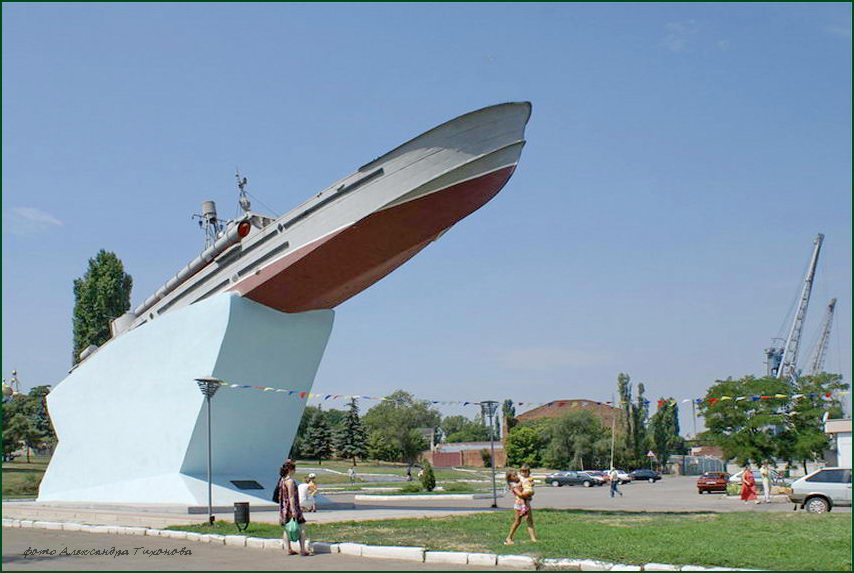 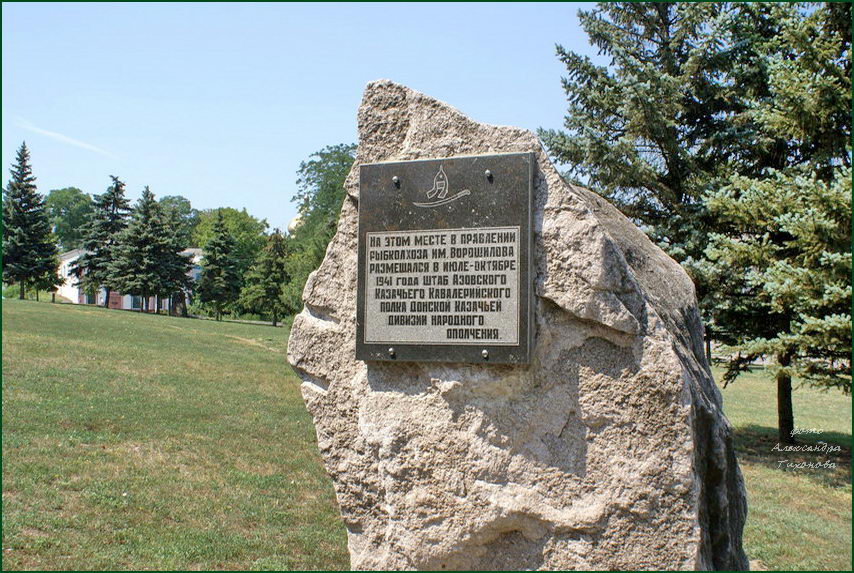 г. Азовсело Головатовка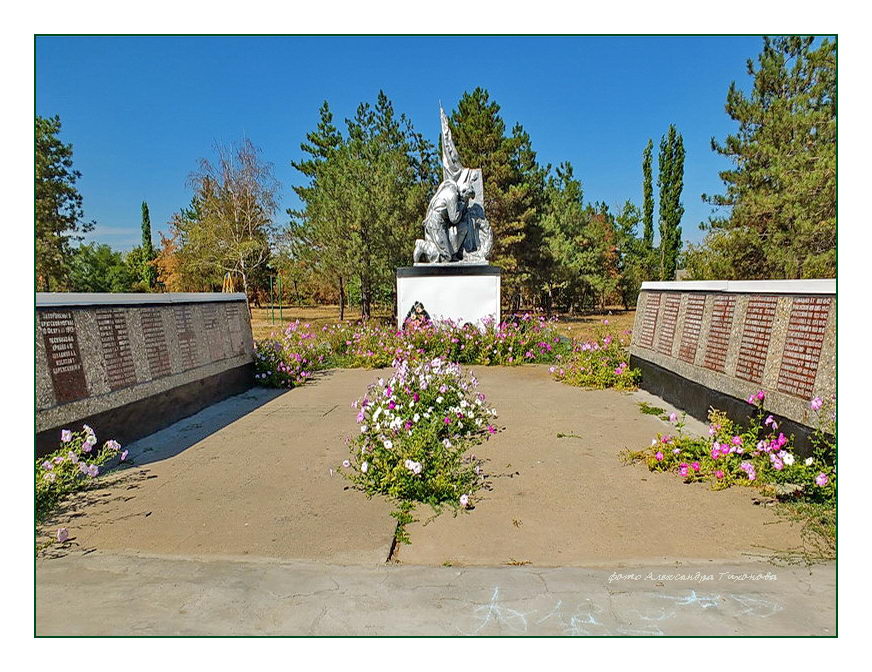 село Головатовка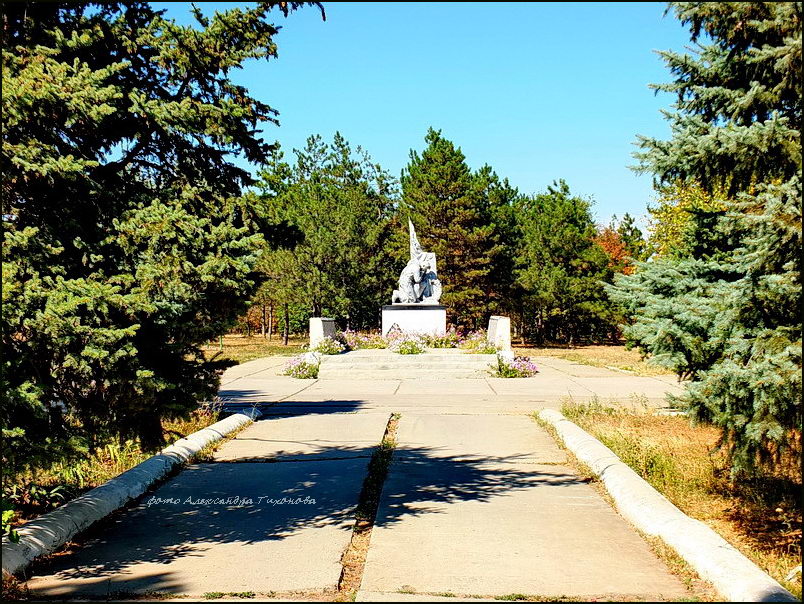 село Головатовка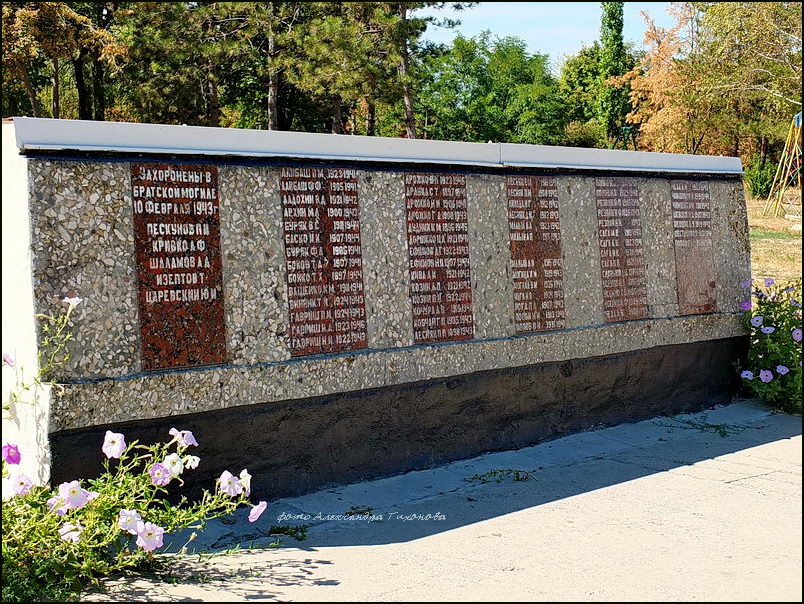 село Головатовка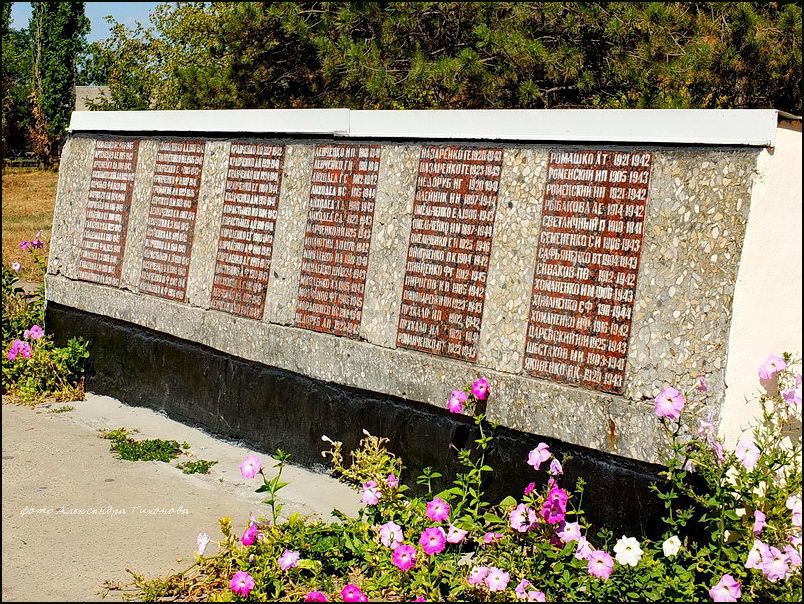 село Головатовка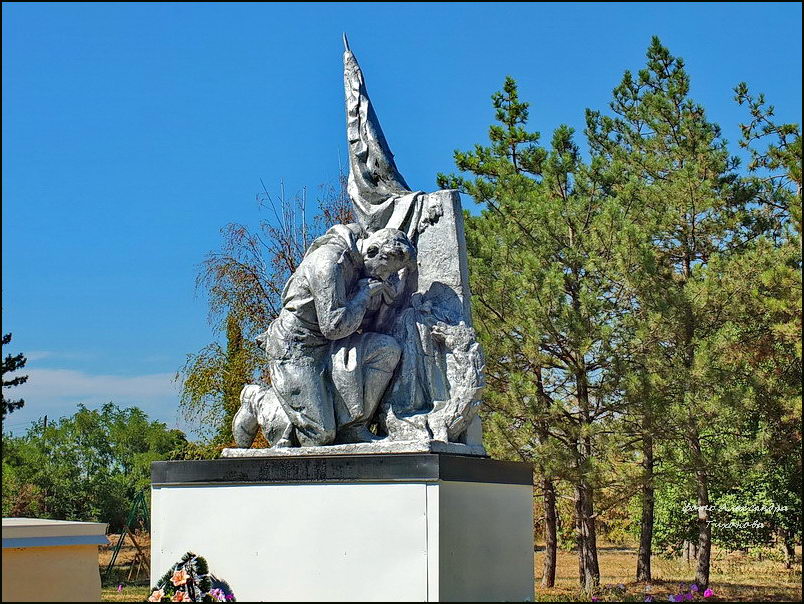 село Головатовка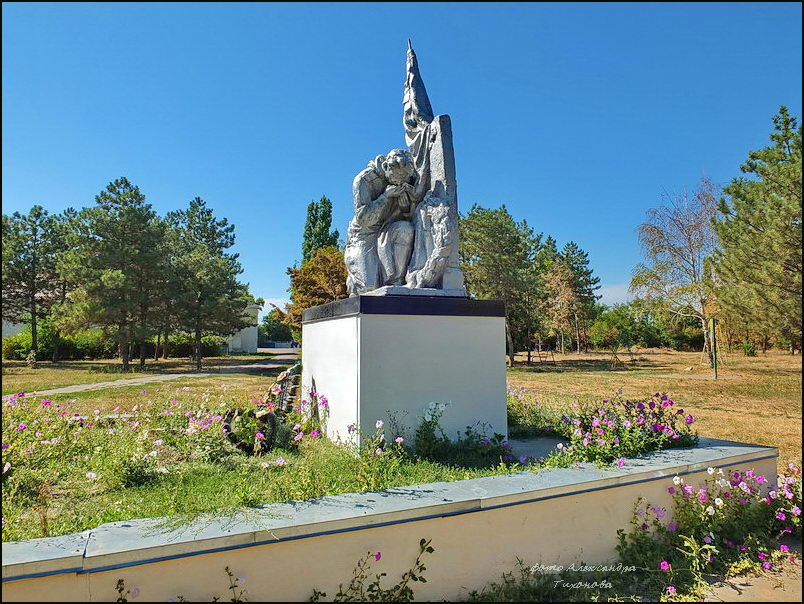 село Кагальник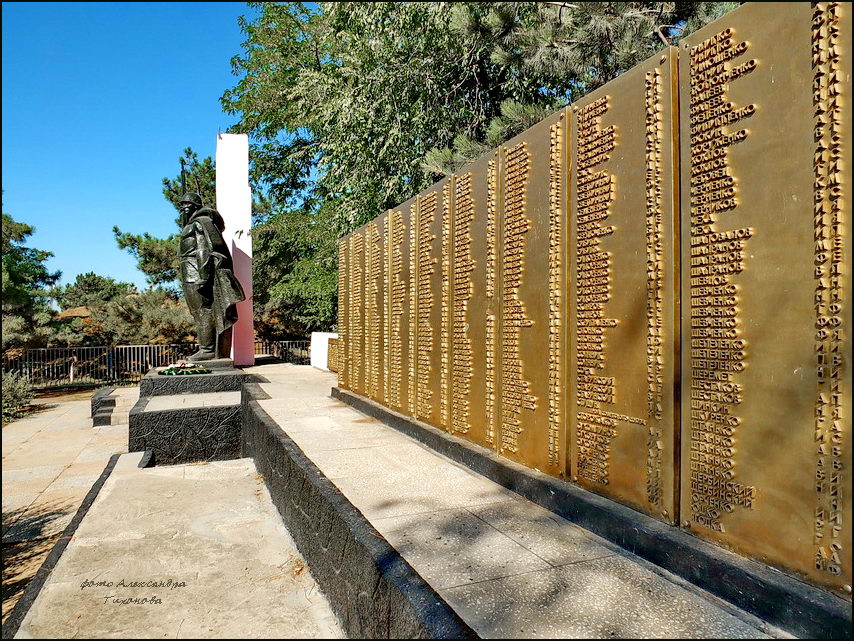 село Кагальник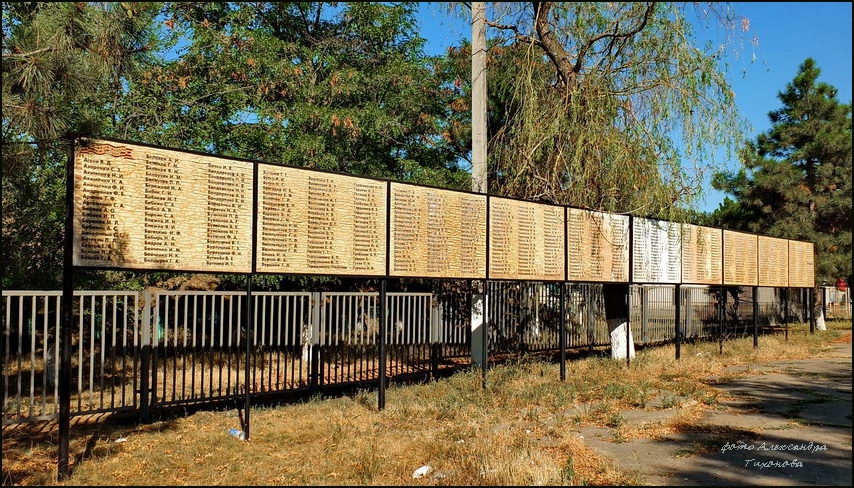 село Кагальник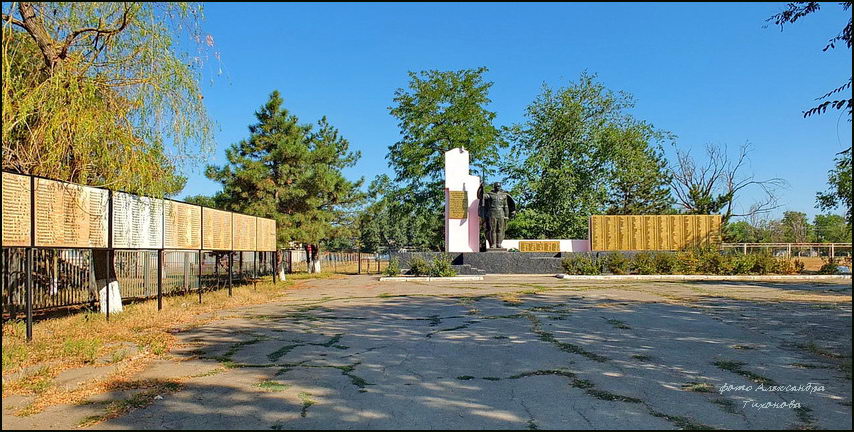 село Кагальник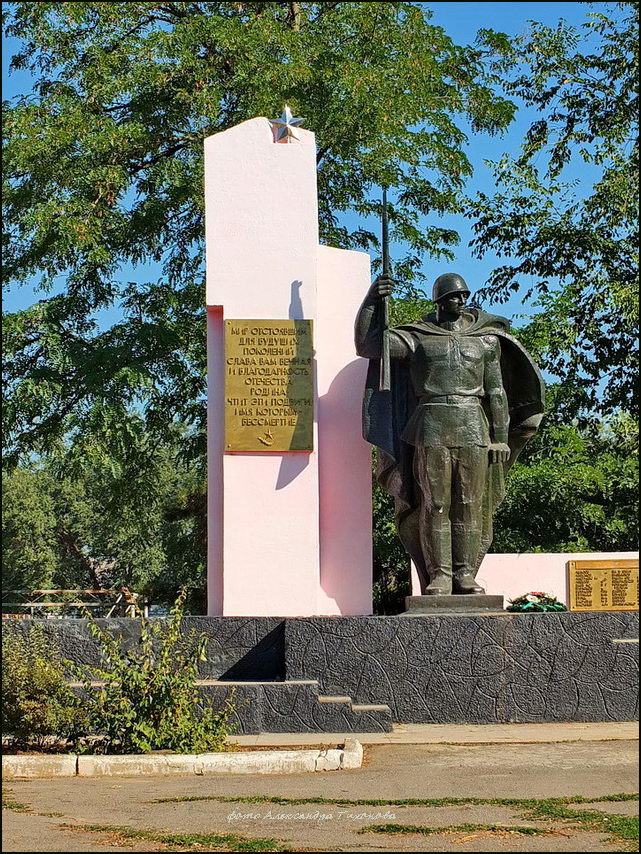 село Кагальник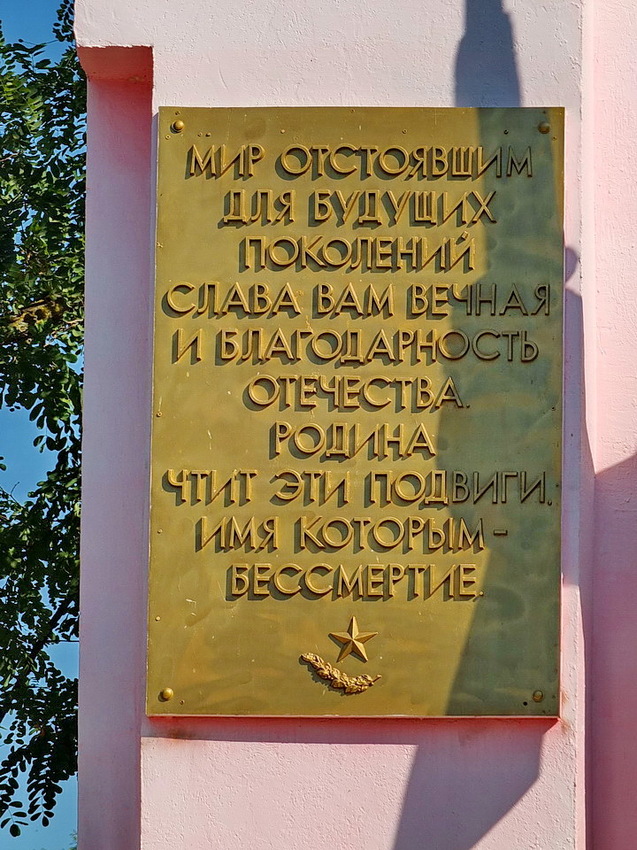 село Кагальник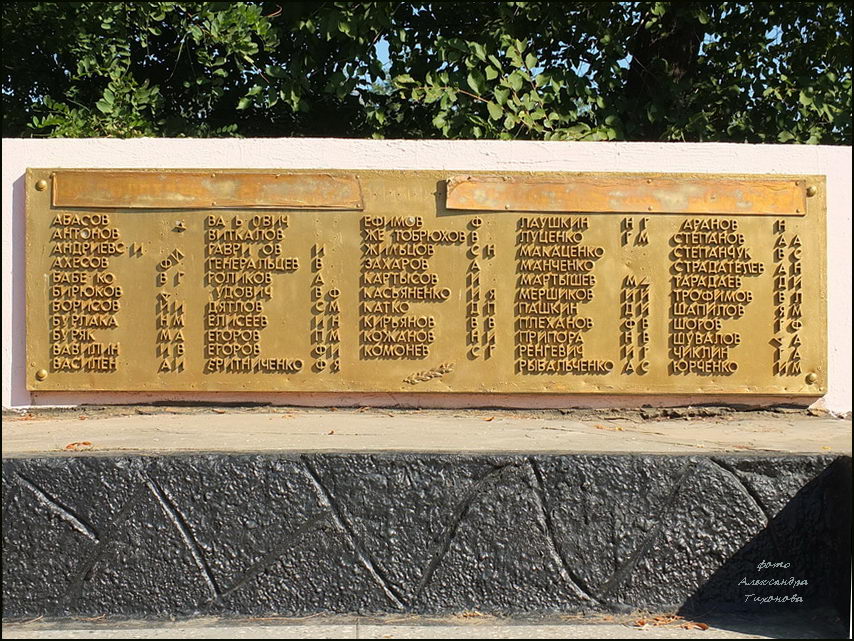 село Кагальник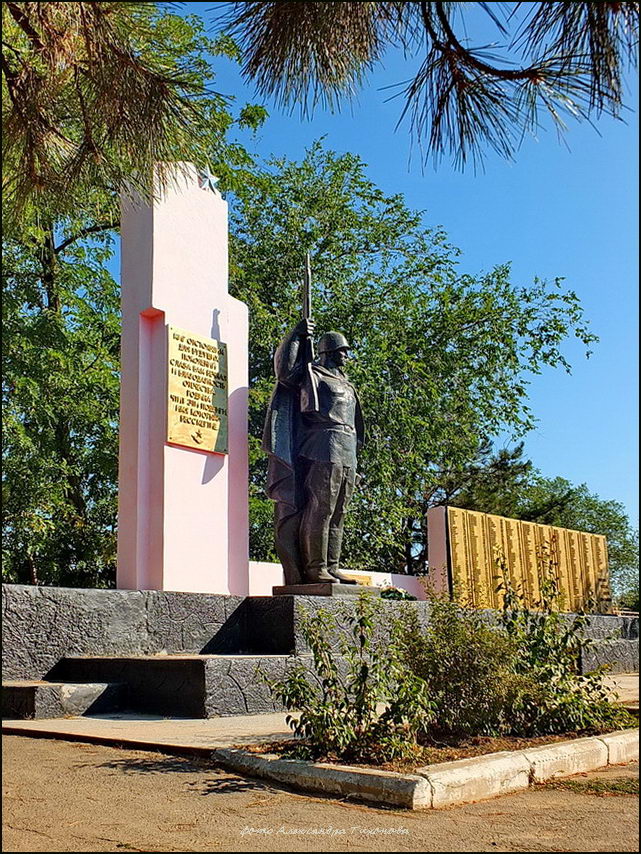 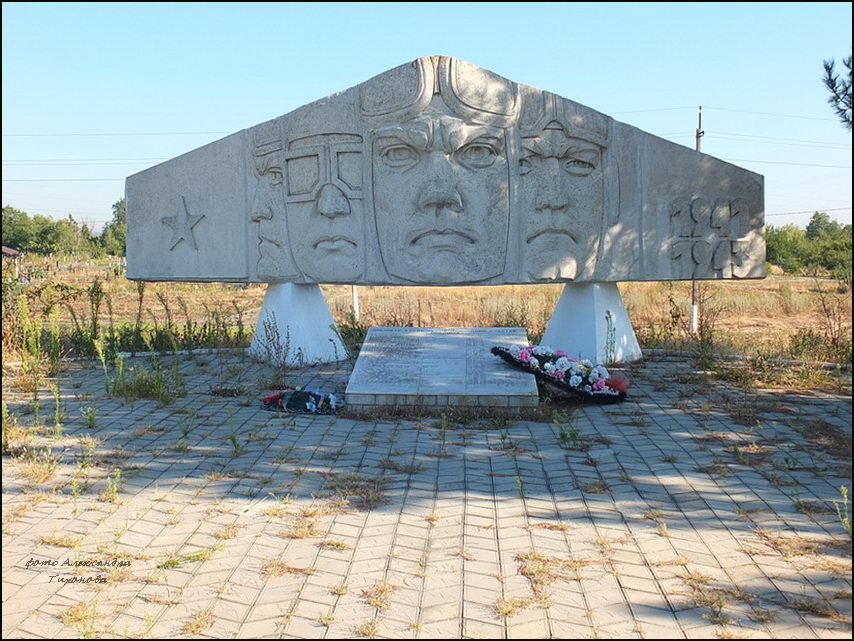 село Кулешовках. Новоалександровка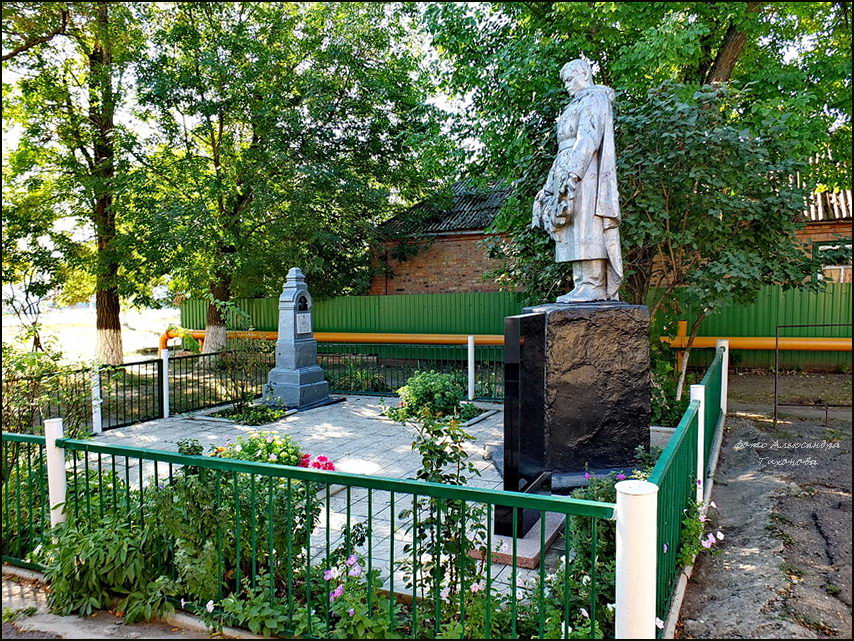 х. Новоалександровка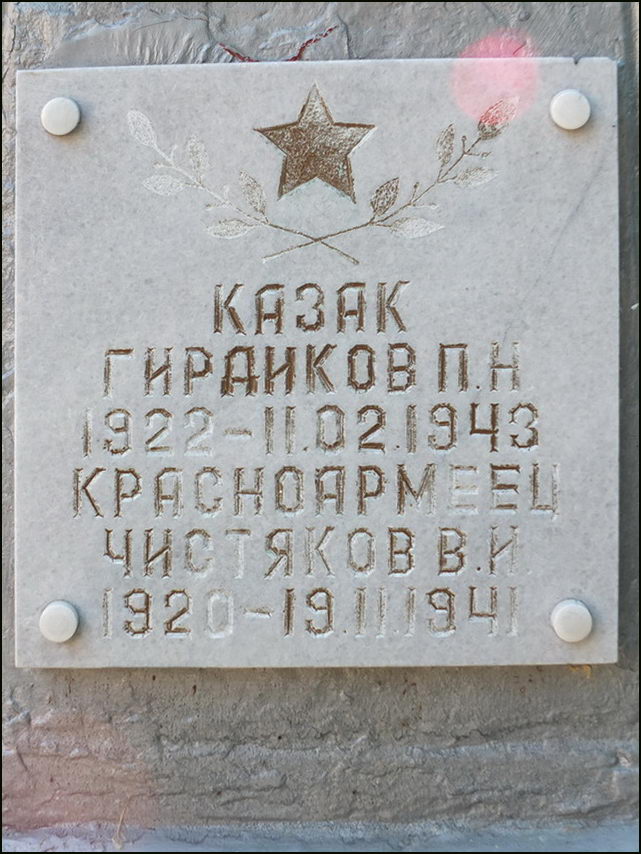 х. Новоалександровка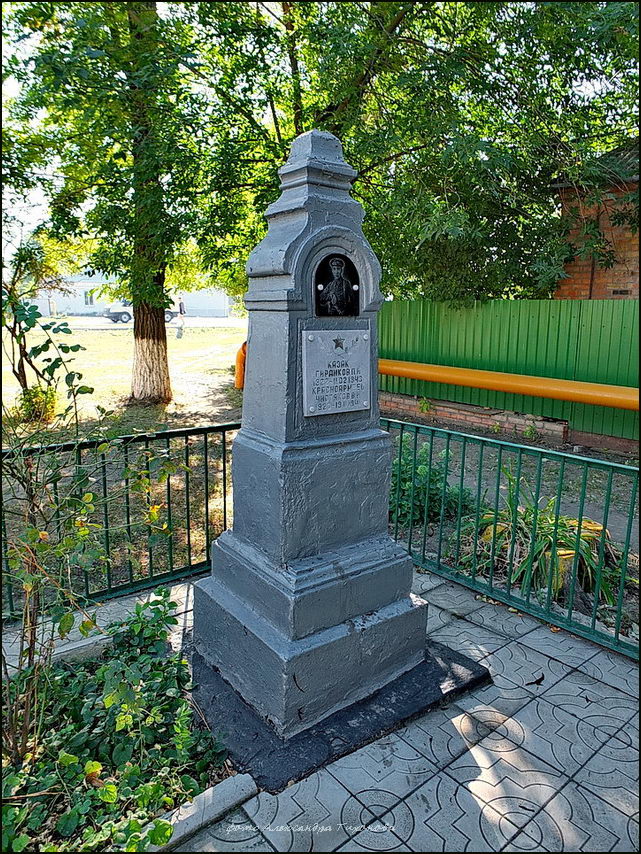 х. Новоалександровка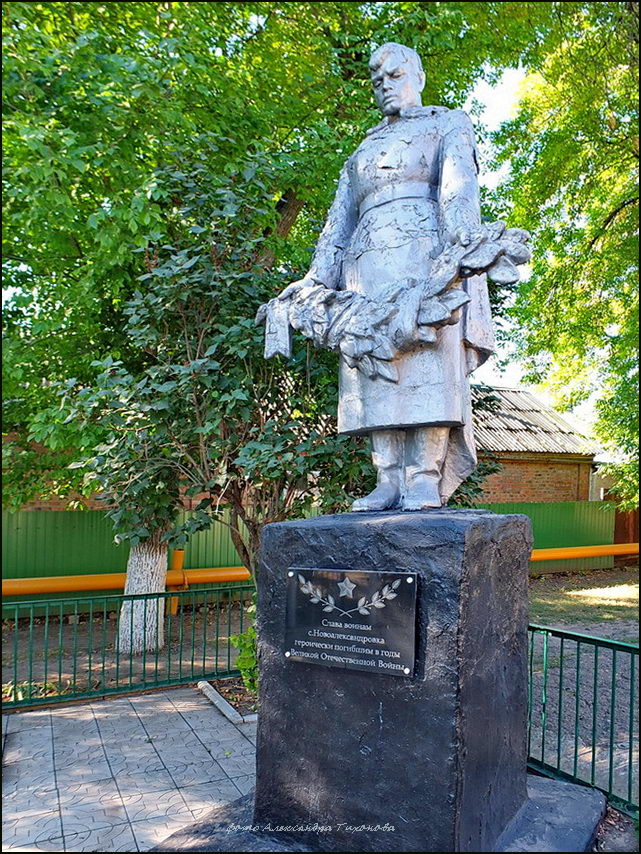 х. Новоалександровка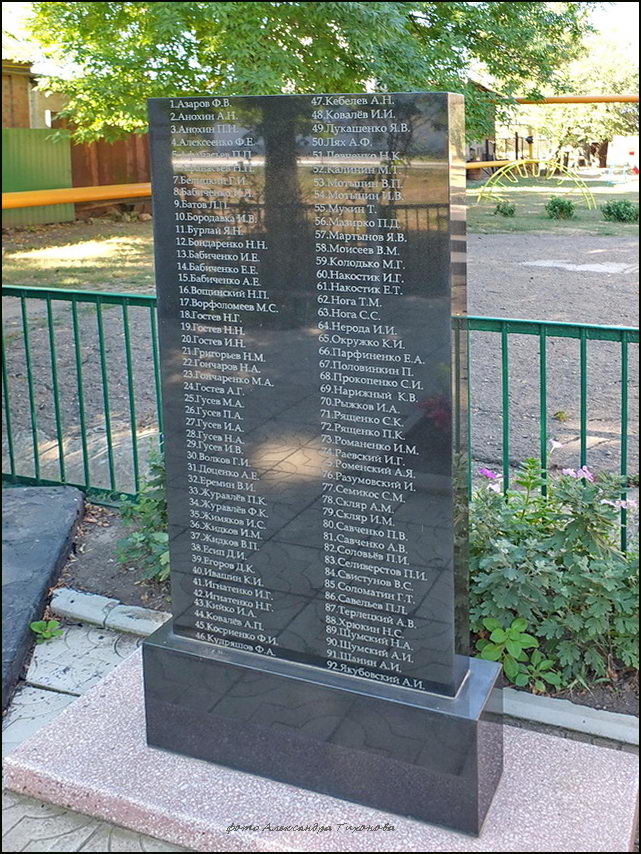 х. Новоалександровка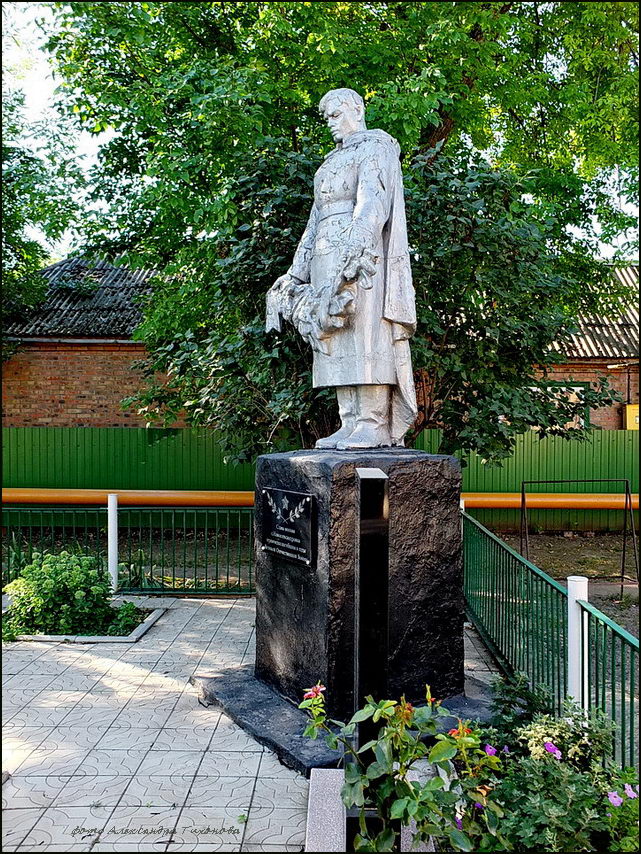 село Пешково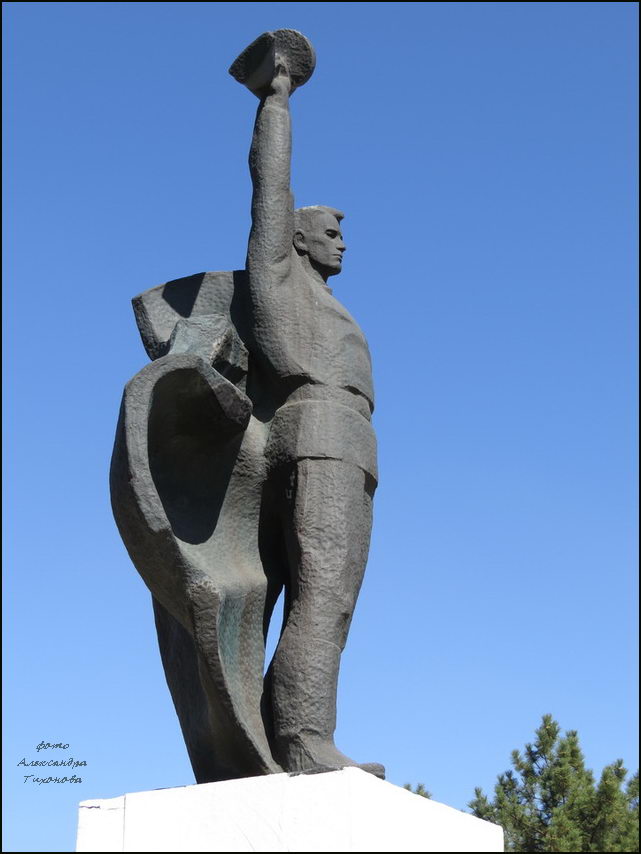 село Пешково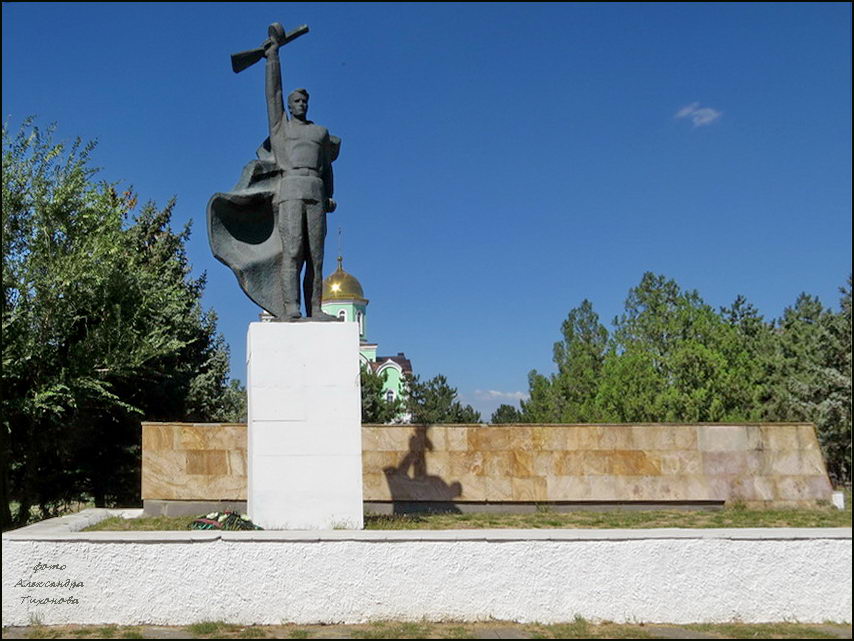 село Пешково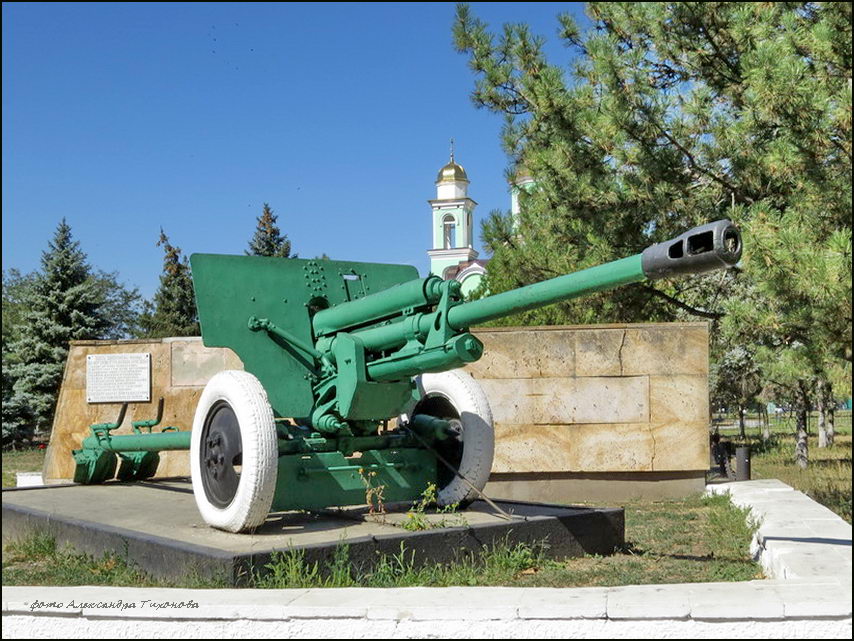 село Пешково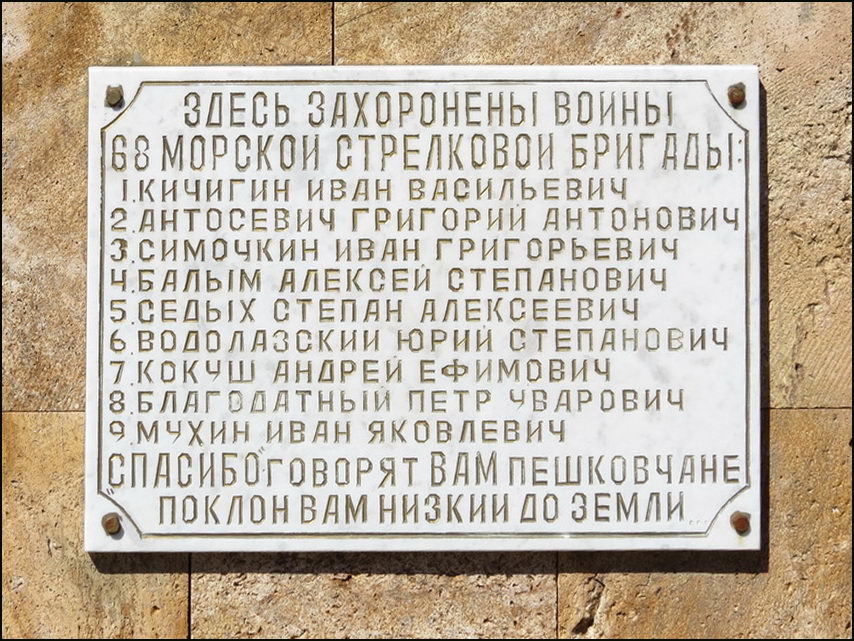 село Пешково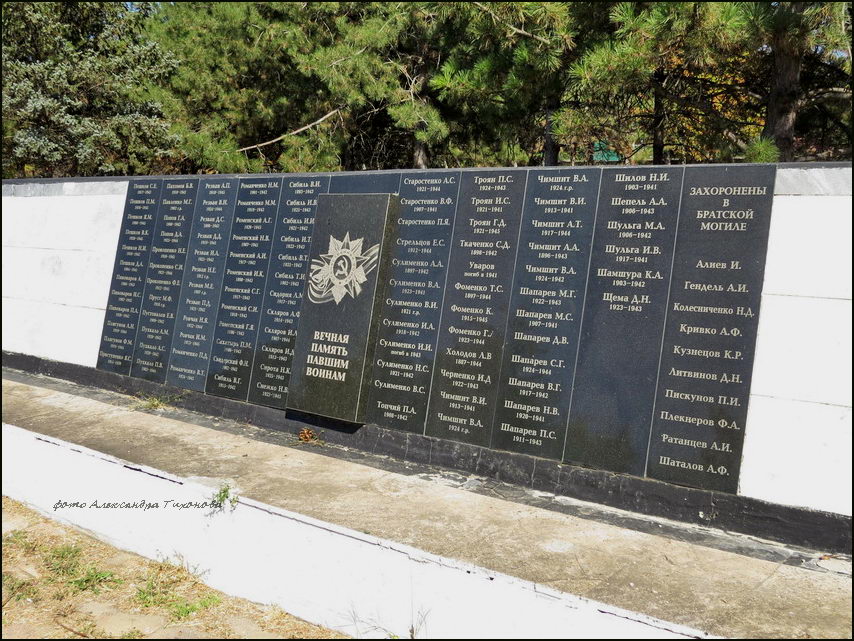 село Пешково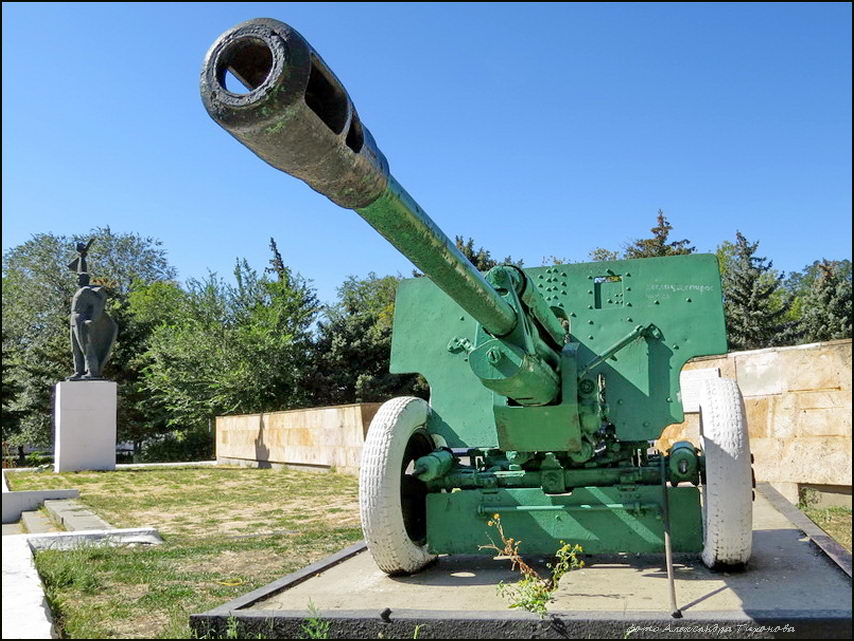 село Семибалки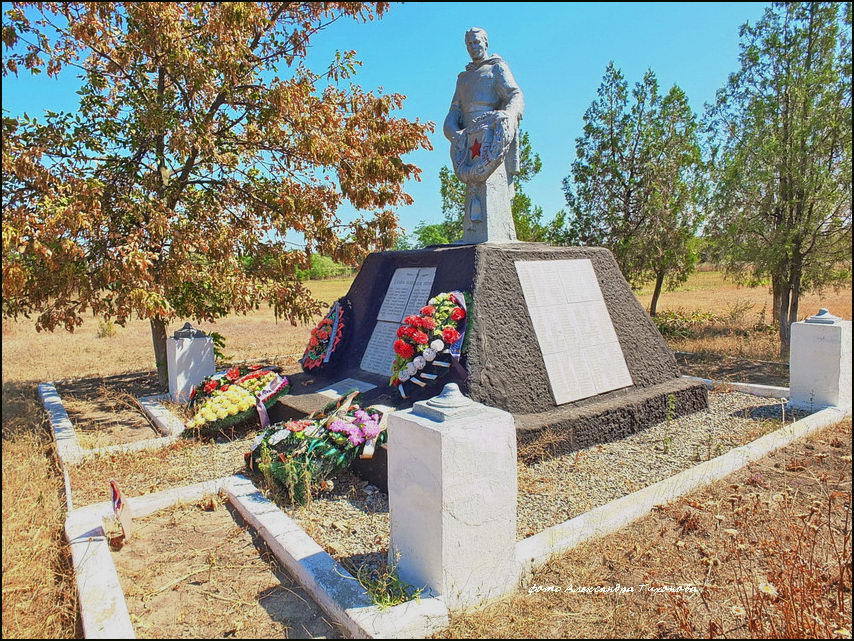 село Семибалки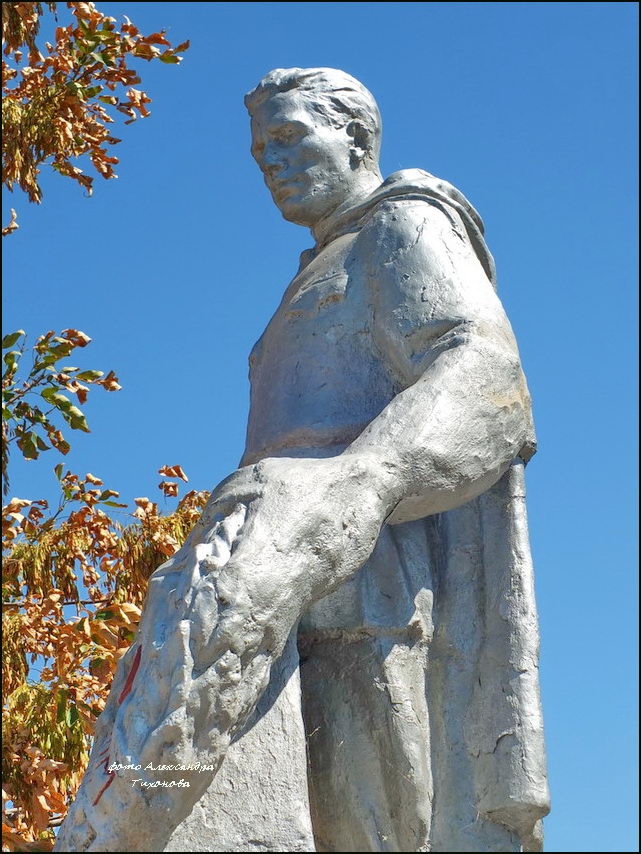 с. Стефанидинодар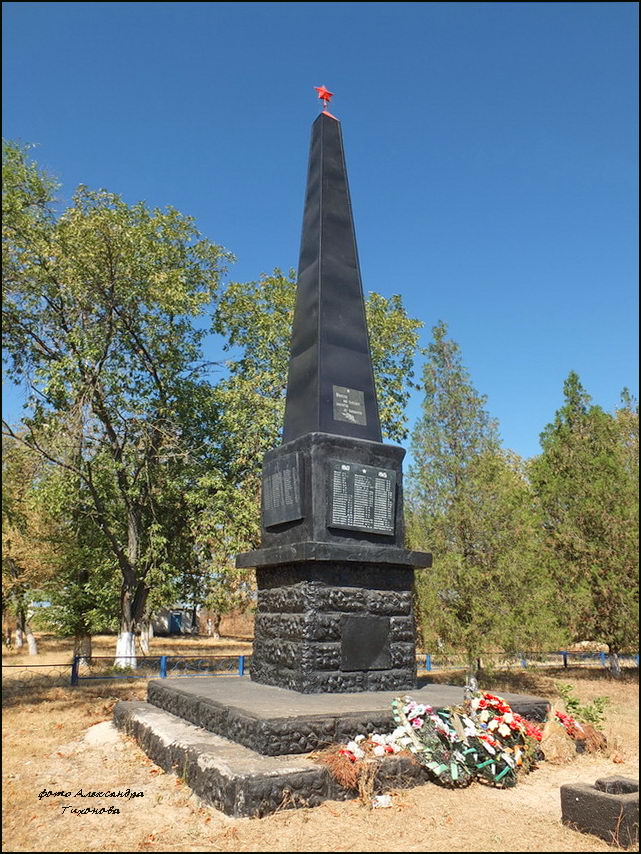 с. Стефанидинодар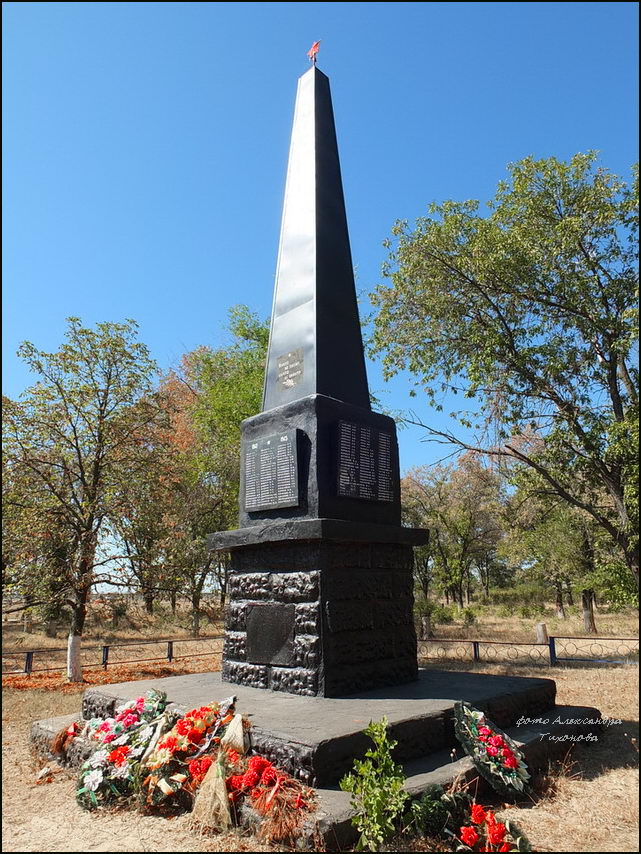 с. Стефанидинодар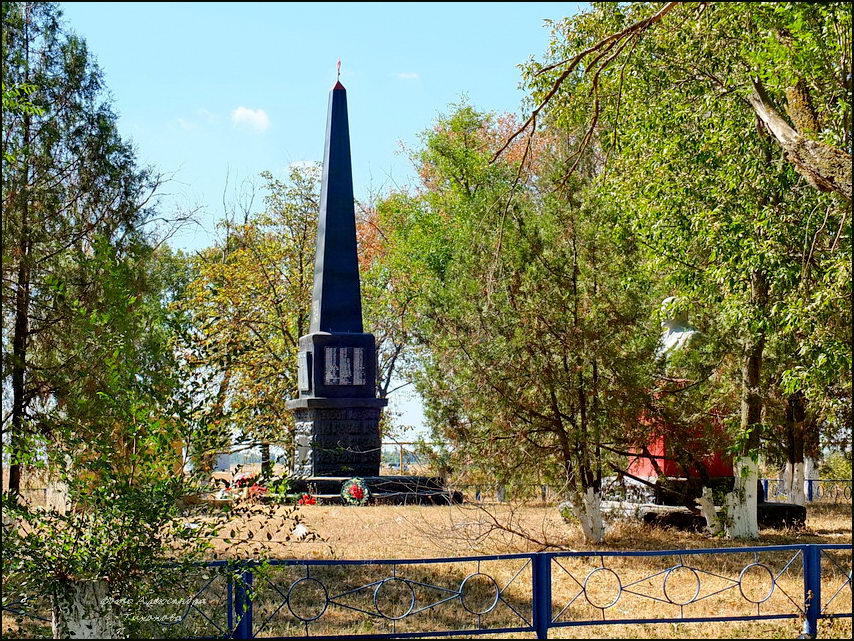 Освобождением Азова и дельты Дона завершился этап освобождения всей левобережной части Дона. Двести дней господства противника на нашей земле закончились спешным отступлением, немалыми потерями в людях и технике. Среди наших освободителей были бойцы разных возрастов и национальностей из разных уголков страны СССР. Так случилось, что сегодня их родные живут уже в других государствах. Но мы должны помнить о тех, кто своей кровью и подвигами оплатил нашу свободу.фото Александра Тихонова